Prot. 819 del 13/06/2019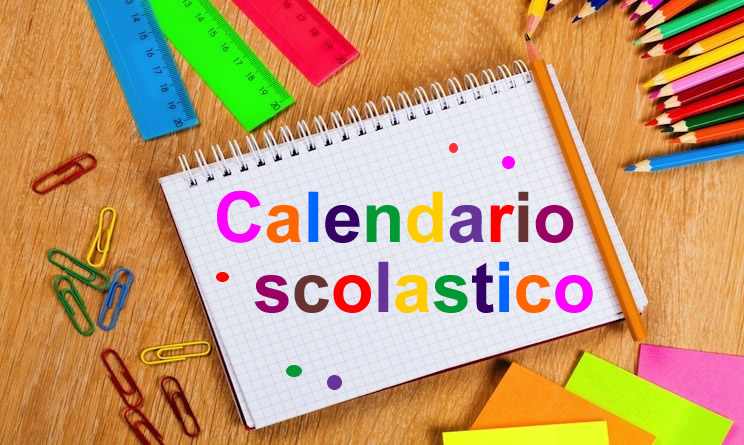 Apertura Scuola dell’Infanzia:Mercoledì 4 Settembre: inizio nuovi iscritti     Lunedì 9 Settembre: inizio già frequentanticon orario indicato nel piano di inserimentoGIORNI DI CHIUSURA DEL SERVIZIONOVEMBRE 2019:  Venerdì 1 Festa di tutti i SantiDICEMBRE 2019: Da Martedì  24 a Lunedì  6 gennaio Festività del Santo Natale (si riapre Martedì 7 gennaio 2020). FEBBRAIO 2020: Martedì 25 Carnevale APRILE 2020: da Giovedì 9 a Lunedì 13 Vacanze pasquali MAGGIO 2020: Venerdì 1 maggio Festa del lavoro.GIUGNO 2020:  lunedì 1 e martedì 2 giugno festa nazionale della repubblicaTermine A.S.: venerdì 26 giugno 2020 ore 13.30Per chi lo desidera nel mese di luglio sarà attivo il centro estivo. 